Его ро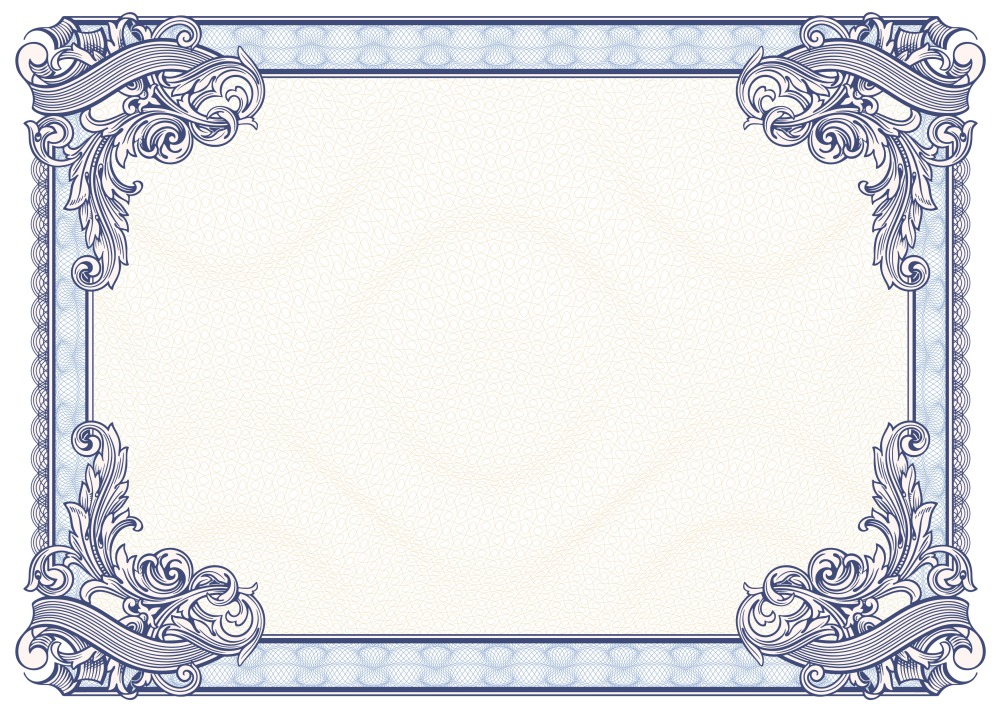 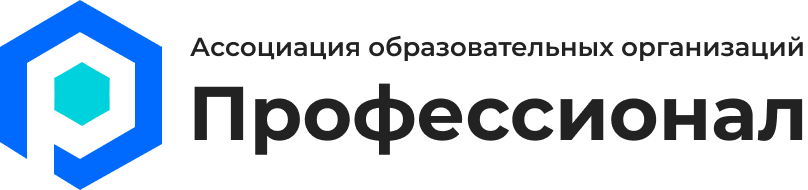 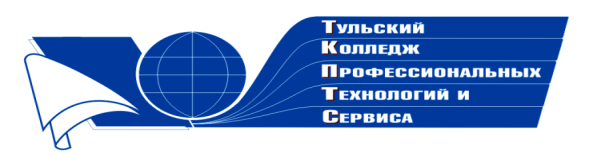 Государственное профессиональноеобразовательное учреждение  Тульской области «Тульский колледж профессиональных технологий и сервиса»ДипломНаграждаетсяОсновина Анна Александровна,занявшая 2 место  в общероссийском заочном конкурсе «Химия вокруг нас» с работой на тему  «История открытия химических элементов» Научный руководитель Голубева Нелли Леонидовна     Директор ГПОУ ТО       «ТКПТС»                                     С.С. Курдюмов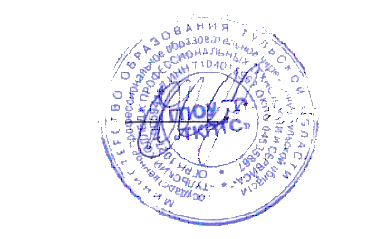 2019 год